муниципальное бюджетное  дошкольное образовательное учреждениедетский сад  № 8 «Звездочка»Информационный лист для родителей:«Дети и мир природы»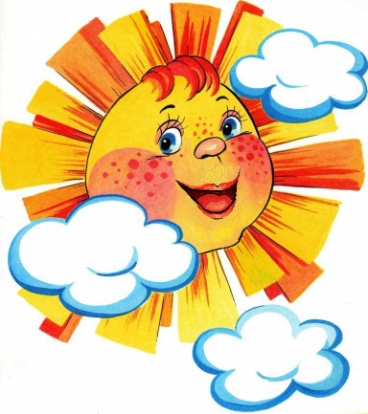 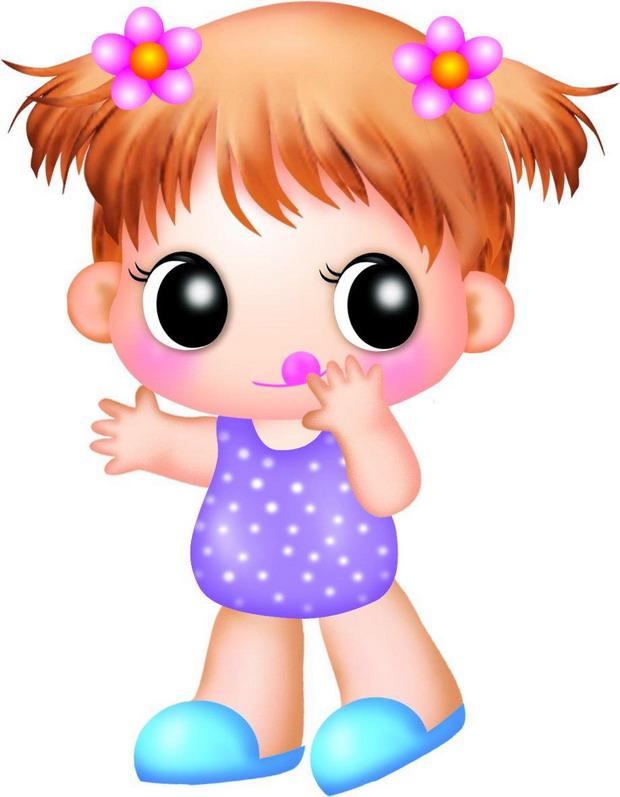 Подготовилавоспитатель Задощенко Г. М.ст. ЕгорлыкскаяДети и мир природыМногие родители задают такой вопрос: «Можно ли воспитать сострадание, сочувствие к природе у детей дошкольного возраста?» При общении ребят с природой часто возникает противоречие. С одной стороны они с большим интересом относятся к растениям и животным, любят их, с другой – проявляют жестокость, равнодушие. Почему это происходит? Дело в том, что ребенок дошкольного возраста не умеет просто смотреть на бабочку, птичку или котенка. Ему обязательно нужно завладеть ими. Это часто ведет к тому, что дети наносят вред природе, и никакие объяснения взрослых не помогают. Это связано с незнанием дошкольником правил взаимодействия с объектами природы. У детей еще не развито умение обращать внимание на состояние объектов живой и неживой природы. Поэтому важно формировать у детей представления о природе и формах отношения к ней, приучать их любить и охранять природу, формировать сочувственное отношение к представителям растительного и животного мира.Важнейшим условием воспитания у детей гуманного отношения к природе является осознание ими себя как части живой природы. Особенно большие возможности открываются в летний период. Родители могут привить такое отношение через прогулки, экскурсии, наблюдения, беседы, чтение художественной литературы, чаще выезжать за город.Маленькие экологиВ настоящее время ученые всего мира настойчиво предупреждают об угрозе, нависшей над всеми формами жизни на Земле. Все беднее становится растительность планеты; полностью истреблены некоторые виды животных; опасные химические вещества постоянно выбрасываются в атмосферу, реки, моря, озера; в окружающей среде накапливаются неразлагающиеся отходы. Выживут ли будущие поколения землян? Ученые не уверены в том, что в скором времени наши детей смогут купаться в реке, море, гулять в лесу, вдыхать аромат цветов, любоваться звездным небом. Сегодня от экологического невежества людей до преступления перед человечеством – один шаг. А формируются эти экологические невежды в семье, детском саду, школе и т.д. Бережное отношение к природе, осознание важности ее охраны необходимо специально воспитывать у детей с ранних лет. Если же эту работу пустить на самотек, то наблюдаются различные отклонения детей в отношении к природе.Какие же это отклонения? Прежде всего – пассивность: дети стараются своей деятельностью, поведением не наносить вред и ущерб природе, но по собственной инициативе не проявляют необходимой заботы о животных и растениях. Встречаются дети, которые бережно относятся к какому-либо ограниченному кругу предметов и явлений природы ближайшего окружения (уголок природы, участок детского сада, домашнее подсобное хозяйство). Иногда дети наносят ущерб природе из-за недостаточной осведомленности (собирают в коробочку насекомых, обрывают бутоны растений для «угощения» куклам и пр.). Некоторые дети потребительски относятся к природе, особенно к дикой: затаптывают кустики, вырывают с корнем цветущие растения, грибы и т.д. Наконец встречаются дети, способные жестоко относится к животным: они могут бить собак, мучить кошек, птиц, топтать дождевых червей.Наиболее распространенная причина негативного отношения к природе – отсутствие знаний о растениях, животных, их потребностях и особенностях развития. Здесь сказывается и ограниченность непосредственного общения с природой, недооценка некоторыми родителями и педагогами проблемы воспитания у детей познавательных интересов к окружающему миру, в том числе к природе. Бездумное, а порой жестокое отношение к природе – результат нравственной невоспитанности детей, когда они глухи к состоянию других людей, тем более животных и растений; не способны к сопереживанию, сочувствию, жалости; не могут понять чужую боль и прийти на помощь.Дошкольнику свойственна подражательность, они заимствуют образцы поведения, легко поддаются внешним влияниям. Заимствования бывают и педагогически ценными, и отрицательными, поскольку критическое мышление у детей развито недостаточно. Они подражают поведению взрослых в природе, их поступкам, отношению к животным, растениям.Взрослые, с умыслом или невольно ранящие детские души жестоким отношением к природе, наносят вред делу воспитания гуманности у детей, травмируют их незрелую психику!    